和諧之家企業/團體義工登記表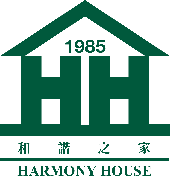 作為一所專門處理家庭暴力的非牟利社會服務機構，和諧之家一直致力為家暴受害人提供適切的輔導及治療服務，推廣和諧及健康的家庭關係。由1985年成立全港首間為受虐婦女及其子女提供服務的庇護中心開始，機構至今已發展成為一站式的家暴防治中心，服務包括預防性社區教育工作、受虐者及施虐者輔導、兒童目睹家庭暴力輔導及親職技巧訓練。此外，機構亦為跨專業人士提供培訓，並倡議政策及法律的改革。歡迎加入義工行列，獻出關懷與愛心，我們需要您的參與，一同宣揚「反家庭暴力」訊息！登記方法： 請填妥表格
 寄回觀塘樂華(南)邨安華樓地下B翼‧賽馬會和諧一心家暴防治中心 
 或傳真至：2304 7783
 或電郵至：hhcerc@harmonyhousehk.org---------------------------------------------------------------------------------------------------------------------------------------------------本會擬使用閣下提供的資料與  貴機構保持聯絡，提供本會資訊、服務及活動推廣，及作為籌款、義工招募、收集意見、服務統計及研究等用途，並將活動期間所拍攝的照片及影片作機構宣傳及出版等用途。若不同意，請在下方空格加上「」號：□ 本機構反對和諧之家使用上述提供的資料及活動期間所拍攝的照片及影片作和諧之家宣傳及出版等用途。聲明：本人及義工團隊們*從未/曾經因刑事案件（包括性罪行）被法庭定罪。申請機構須知：在此表格內所提供的資料將會保密處理，所有資料只用於是次義工服務申請程序及相關用途。以收到表格日期為準，和諧之家之職員將於十個工作天內以電話或電郵回覆義工機構。視乎和諧之家運作情況，單位有機會無法即時提供義工服務機會。和諧之家保留義工服務申請之最終決定權。                             由申請日起計，本會兩年內若未能安排義工服務機會，所有個人資料將予以銷毀。機構有權要求查閱及更正本會所持有關於你的個人資料。有關申請須以書面向和諧之家提出，地址為：九龍觀塘樂華(南)邨安華樓地下Ｂ翼賽馬會和諧一心家暴防治中心社區教育部。和諧之家企業/團體義工登記表 和諧之家企業/團體義工登記表 和諧之家企業/團體義工登記表 和諧之家企業/團體義工登記表 和諧之家企業/團體義工登記表 此欄由本會填寫登記日期：登記編號：此欄由本會填寫登記日期：登記編號：此欄由本會填寫登記日期：登記編號：此欄由本會填寫登記日期：登記編號：企業 / 專業團體名稱企業 / 專業團體名稱(English)　(中文)　　(English)　(中文)　　(English)　(中文)　　(English)　(中文)　　(English)　(中文)　　(English)　(中文)　　(English)　(中文)　　(English)　(中文)　　聯絡人聯絡人職銜聯絡電話聯絡電話電郵參與義工人數 (預計人數)參與義工人數 (預計人數)活動日期 / 時段(可多項選擇)活動日期 / 時段(可多項選擇)一次性活動           持續性活動日期：                            一次性活動           持續性活動日期：                            一次性活動           持續性活動日期：                            一次性活動           持續性活動日期：                            一次性活動           持續性活動日期：                            一次性活動           持續性活動日期：                            一次性活動           持續性活動日期：                            一次性活動           持續性活動日期：                            活動日期 / 時段(可多項選擇)活動日期 / 時段(可多項選擇)星期一星期二星期三星期四星期五星期六星期日活動日期 / 時段(可多項選擇)活動日期 / 時段(可多項選擇)上午□□□□□□□活動日期 / 時段(可多項選擇)活動日期 / 時段(可多項選擇)下午□□□□□□□可提供的服務 / 活動類型可提供的服務 / 活動類型活動預算 (如有)活動預算 (如有)HKDHKDHKD對象 兒童   婦女   男士 低收入家庭 其他：                   兒童   婦女   男士 低收入家庭 其他：                   兒童   婦女   男士 低收入家庭 其他：                   兒童   婦女   男士 低收入家庭 其他：                  其他查詢或資料其他查詢或資料負責人姓名負責人簽署印章日期